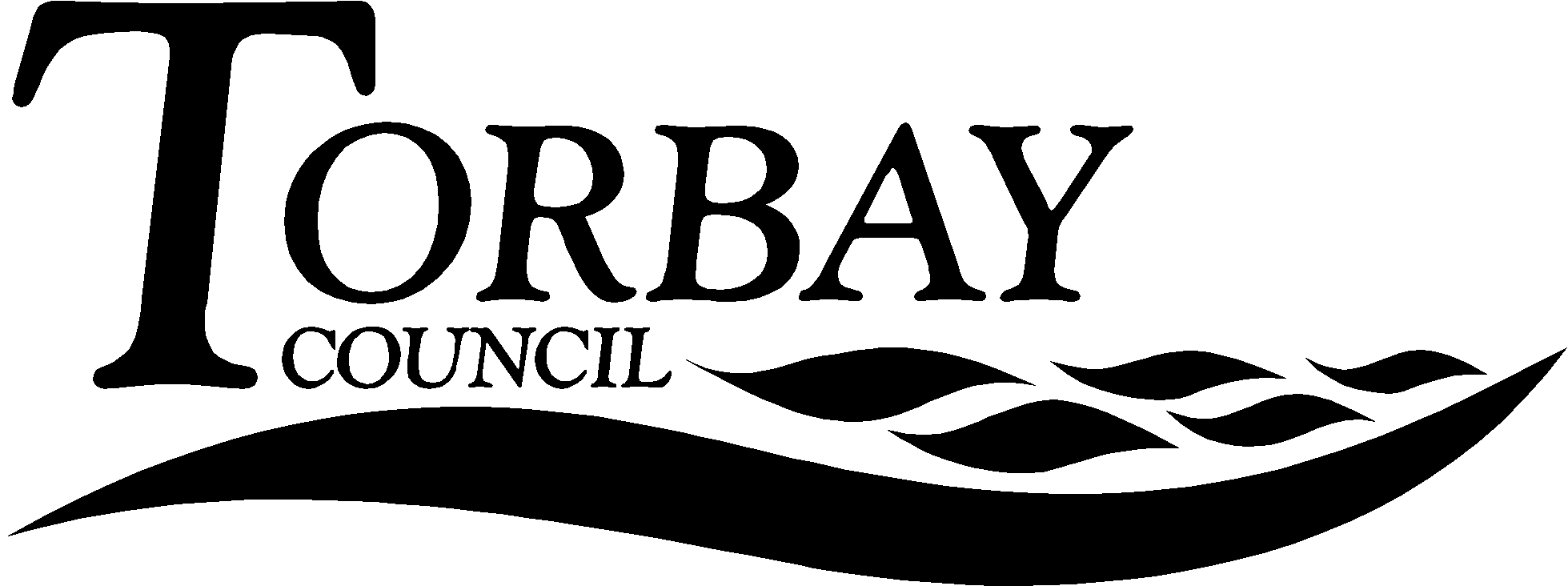 Title: National Association of SACREs (NASACRE) Survey 20171.	Key points and SummaryThe purpose of this report is enable SACRE to make a response to the biennial NASACRE survey, referred to as The Big NASACRE Survey 2017. The data from the survey will be collated at the end of the spring and beginning of the summer terms by Edge Hill University and then presented to the NASACRE Executive to be shared with SACREs. The data from Torbay SACRE will be subject to Data Protection Legislation and the ethical standards for research as required by the British Educational Research Association (BERA) (see: https://www.bera.ac.uk/researchers-resources/resources-for-researchers). 2.	Introduction2.1	Currently Torbay SACRE has a policy to complete the biennial NASACRE survey, which enables SACREs to compare themselves with the national picture of all SACREs that respond, generally over 80%.2.2	The completion of the Survey can be delegated to one person, such as the Chair, Clerk or Adviser to SACRE but, as can be seen not all questions are purely factual. 3.0	RecommendationThat SACRE complete the survey, either as an exercise of the whole SACRE or by delegation to one person, by the deadline of 30th April, 2017. (It should be noted that only member SACREs with log-in details can complete the survey.)Andrew StrachanChair of SACREAppendicesThe BIG NASACRE Survey 2017, pdf version of the on-line form.Documents available in members’ roomsNoneBackground Papers:NoneThis report relates to the biennial survey sent by NASACRE to its members to ensure that NASACRE’s members can inform its direction over the next two years. The Survey also tries to gain a picture of what is happening to SACREs nationally so that it can be better informed when speaking with government about RE and SACREs nationally. Torbay SACRE has previously submitted responses to survey’s sent out by NASACRE to its members. The survey closes on 30th April 2017.This report relates to the biennial survey sent by NASACRE to its members to ensure that NASACRE’s members can inform its direction over the next two years. The Survey also tries to gain a picture of what is happening to SACREs nationally so that it can be better informed when speaking with government about RE and SACREs nationally. Torbay SACRE has previously submitted responses to survey’s sent out by NASACRE to its members. The survey closes on 30th April 2017.This report relates to the biennial survey sent by NASACRE to its members to ensure that NASACRE’s members can inform its direction over the next two years. The Survey also tries to gain a picture of what is happening to SACREs nationally so that it can be better informed when speaking with government about RE and SACREs nationally. Torbay SACRE has previously submitted responses to survey’s sent out by NASACRE to its members. The survey closes on 30th April 2017.This report relates to the biennial survey sent by NASACRE to its members to ensure that NASACRE’s members can inform its direction over the next two years. The Survey also tries to gain a picture of what is happening to SACREs nationally so that it can be better informed when speaking with government about RE and SACREs nationally. Torbay SACRE has previously submitted responses to survey’s sent out by NASACRE to its members. The survey closes on 30th April 2017.This report relates to the biennial survey sent by NASACRE to its members to ensure that NASACRE’s members can inform its direction over the next two years. The Survey also tries to gain a picture of what is happening to SACREs nationally so that it can be better informed when speaking with government about RE and SACREs nationally. Torbay SACRE has previously submitted responses to survey’s sent out by NASACRE to its members. The survey closes on 30th April 2017.Wards Affected:AllAllAllAllTo:SACRESACREOn:Date 1st February 2017Contact Officer:RE AdviserRE AdviserRE AdviserRE Adviser Telephone:07855 23586507855 23586507855 23586507855 235865  E.mail:hampshireeducational@outlook.com hampshireeducational@outlook.com hampshireeducational@outlook.com hampshireeducational@outlook.com 